
COMUNICADO DE PRENSAInversión en el primer “Bono Deportivo” emitido por el Banco Centroamericano de Integración Económica Contribuyendo al desarrollo del deporte a través de la educación de los deportistas y la ampliación de las instalaciones.Tegucigalpa, 26 mayo de 2023.- Meiji Yasuda Life Insurance Company y el Banco Centroamericano de Integración Económica anuncian que Meiji Yasuda Life Insurance ha invertido en el primer "Bono Deportivo" del mundo emitido por el BCIE, con el objetivo de apoyar el desarrollo deportivo a través de la educación de los deportistas y la expansión de las instalaciones, mediante la compra del monto total de la emisión por AUD100 millones (aproximadamente 9.1 mil millones de yenes) del Bono. Barclays Securities Japan Limited actuó como único estructurador de la emisión. El BCIE fue creado en 1960 como el Banco Multilateral de Desarrollo de la región centroamericana y actualmente cuenta con 15 Países Miembros. El BCIE dentro de su Estrategia Institucional 2020-2024 tiene como misión promover la integración y el desarrollo económicos y social equilibrado de la región centroamericana; y como parte de esta misión, también se enfoca en la promoción de la educación y del deporte en sus Países Miembros.Los fondos recaudados por el Bono se destinarán a la educación de los deportistas y la construcción de instalaciones deportivas beneficiando a 422 centros educativos para desarrollar el talento deportivo en niños y jóvenes, con un estimado de 130,701 estudiantes beneficiarios; en adición, se espera promover la salud de las personas y dinamizar la economía a través del deporte.Meiji Yasuda Life Insurance se ha enfocado en el poder de los deportes para "motivar a las personas", "acercar a las personas" y "unir a las personas", y ha participado en diversas actividades de apoyo deportivo en colaboración con Meiji Yasuda Life Insurance J-League, y la Asociación de Golf Profesional de Damas de Japón, entre otras organizaciones.Al invertir en este bono, apoyaremos financieramente los esfuerzos del BCIE para promover la salud de las personas a través del deporte.Con base en nuestra filosofía gerencial de "Paz Mental confiable y para siempre", estamos promoviendo la creación de valor social a través de la inversión y el financiamiento ASG por medio de la resolución de problemas ambientales y sociales globales; y contribuciones regionales como la revitalización de las economías nacionales. Seguiremos contribuyendo a la realización de una sociedad sostenible como inversor institucional responsable.Resumen de las condiciones financieras del Bono Ejemplos de proyectos del BCIEProyecto de mejora de instalaciones deportivas en El Salvador:Los recursos se destinarán a la remodelación, construcción, rehabilitación y equipamiento de recintos deportivos, apoyando y estimulando la práctica individual y colectiva del deporte para la prevención de la violencia, el aumento de la salud, la profesionalización de los deportistas y la recreación de los habitantes de las áreas beneficiadas.Proyecto de Renovación del Parque de Pelota Saturnino Bengoa:Como parte de este proyecto, el Parque de Pelota Saturnino Bengoa, sede de los Juegos Centroamericanos y del Caribe San Salvador 2023, torneo regional multideportivo a realizarse en El Salvador del 23 de junio al 8 de julio de 2023. La remodelación del parque de pelota Saturnino Bengoa está en marcha. Acerca del BCIEEl BCIE fue creado en 1960 como el brazo financiero de la integración y el desarrollo de la región. Sus recursos se invierten continuamente en proyectos con impacto en el desarrollo para reducir la pobreza y las desigualdades, fortalecer la integración regional y la inserción competitiva de los socios en la economía mundial, otorgando especial atención a la sostenibilidad del medio ambiente. El BCIE tiene su sede en Tegucigalpa con oficinas en toda Centroamérica.La solidez financiera del BCIE como el mejor crédito de América Latina se respalda en su alta calificación crediticia otorgadas por las distintas agencias internacionales: Standard & Poor’s con una calificación de AA, Moody’s con una calificación de Aa3, y Japan Credit Rating con AA. Síguenos en nuestras redes socialesTwitter: BCIE_ORG / Facebook: BCIE.org / Instagram: BCIE_org / LinkedIn: BCIEAcerca de BarclaysBarclays es un banco global británico. Estamos diversificados por negocios, tipos de cliente y ubicación geográfica. Nuestros negocios incluyen banca de consumo y pagos alrededor del mundo, así mismo somos un banco global de inversión y corporativo de primer nivel, negocios que están respaldados por nuestra compañía de servicios que brinda tecnología, operaciones y soluciones funcionales a través de todo el Grupo. Para obtener más información sobre Barclays, visite nuestro sitio web home.barclays.EmisorBanco Centroamericano de Integración EconómicaInversorMeiji Yasuda Life Insurance CompanyMonedaDólares AustralianosMonto Emitido100 millones de dólares australianos Fecha de Emisión26 de mayo de 2023Fecha de Vencimiento26 de mayo de 2038Objetivos alineados con los ODS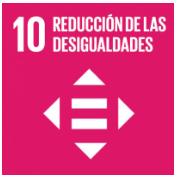 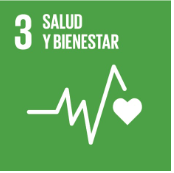 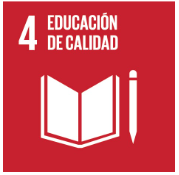 